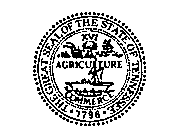 Tennessee Department of HealthDivision of Health Licensure and RegulationOffice of Health Care Facilities227 French Landing, Suite 501Heritage Place MetrocenterNashville, TN 37243Telephone (615) 741-7221Fax (615) 253-8798 www.tn.gov/healthADVANCE CARE PLAN(Tennessee)I,	, hereby give these advance instructions on how I want to be treated by my doctors and otherhealth care providers when I can no longer make those treatment decisions myself.Agent:  I want the following person to make health care decisions for me.  This includes any health care decision I could have made for myself if able, except that my agent must follow my instructions below:Name:    	Phone #:  (     BB) 	B_   Relation:   	Address:                                                                                                                                                                                                                    Alternate Agent:  If the person named above is unable or unwilling to make health care decisions for me, I appoint as alternate the following person to make health care decisions for me.  This includes any health care decision I could have made for myself if able, except that my agent must follow my instructions below:Name:   	Phone #:  (   BB_) 	Relation:   	Address:                                                                                                                                                                                                                     My agent is also my personal representative for purposes of federal and state privacy laws, including HIPAA.When Effective (mark one):I give my agent permission to make health care decisions for me at any time, even if I have capacity to make decisions for myself.I do not give such permission (this form applies only when I no longer have capacity).Quality of Life: By marking “yes” below, I have indicated conditions I would be willing to live with if given adequate comfort care and pain management.  By marking “no” below, I have indicated conditions I would not be willing to live with (that to me would create an unacceptable quality of life).Treatment:  If my quality of life becomes unacceptable to me (as indicated by one or more of the conditions marked “no” above) and my condition is irreversible (that is, it will not improve), I direct that medically appropriate treatment be provided as follows.  By marking “yes” below, I have indicated treatment I want.  By marking “no” below, I have indicated treatment I do not want.Please sign on page 2	Page 1 of 2PH-4194	RDA- n/aADVANCED CARE PLAN Page 2 of 2Other instructions, such as burial arrangements, hospice care, etc.:   	(Attach additional pages if necessary) Organ donation:  Upon my death, I wish to make the following anatomical gift (mark one): Any organ/tissue 	My entire body	Only the following organs/tissues:   	No organ/tissue donationSIGNATUREYour signature must either be witnessed by two competent adults or notarized. If witnessed, neither witness may be the person you appointed as your agent or alternate, and at least one of the witnesses must be someone who is not related to you or entitled to any part of your estate.Signature:  		 (Patient)Witnesses:1. I am a competent adult who is not named as the agent.  I witnessed the patient’s signature on this form.DATE:Signature of witness number 12. I am a competent adult who is not named as the agent.  I am not relatedto  the  patient  by  blood,  marriage,  or  adoption  and  I  would  not  be	 	entitled to any portion of the patient’s estate upon his or her death under any existing will or codicil or by operation of law. I witnessed the patient’s signature on this form.This document may be notarized instead of witnessed:STATE OF TENNESSEECounty of  	Signature of witness number 2I am a Notary Public in and for the State and County named above. The person who signed this instrument is personally known to me (or proved to me on the basis of satisfactory evidence) to be the person who signed as the “patient.”  The patient personally appeared before me and signed above or acknowledged the signature above as his or her own. I declare under penalty of perjury that the patient appears to be of sound mind and under no duress, fraud, or undue influence.Notary Public:SignatureMy commission expires: 	WHAT TO DO WITH THIS ADVANCE DIRECTIVE•	Provide a copy to your physician(s)•	Keep a copy in your personal files where it is accessible to others•	Tell your closest relatives and friends what is in the document• 	Provide a copy to the person(s) you named as your health care agentPH-4194  RDA – n/aYesNoPermanent Unconscious Condition: I become totally unaware of people or surroundings with little chance of ever waking upfrom the coma.YesNoPermanent Confusion:   I become unable to remember, understand, or make decisions.   I do not recognize loved ones orcannot have a clear conversation with them.YesNoDependent in all Activities of Daily Living: I am no longer able to talk or communicate clearly or move by myself. I dependon others for feeding, bathing, dressing, and walking. Rehabilitation or any other restorative treatment will not help.YesNoEnd-Stage Illnesses: I have an illness that has reached its final stages in spite of full treatment. Examples: Widespread cancerthat no longer responds to treatment; chronic and/or damaged heart and lungs, where oxygen is needed most of the time and activities are limited due to the feeling of suffocation.YesNoCPR (Cardiopulmonary Resuscitation): To make the heart beat again and restore breathing after it has stopped. Usually thisinvolves electric shock, chest compressions, and breathing assistance.YesNoLife Support / Other Artificial Support:  Continuous use of breathing machine, IV fluids, medications, and other equipmentthat helps the lungs, heart, kidneys, and other organs to continue to work.YesNoTreatment of New Conditions:  Use of surgery, blood transfusions, or antibiotics that will deal with a new condition but willnot help the main illness.YesNoTube feeding/IV fluids:  Use of tubes to deliver food and water to a patient’s stomach or use of IV fluids into a vein, whichwould include artificially delivered nutrition and hydration.